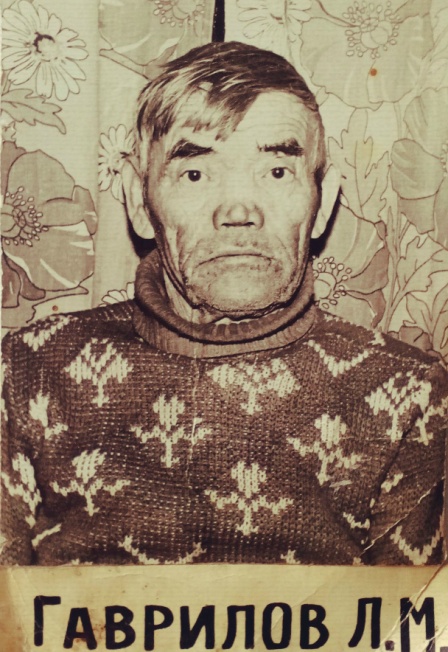 Участвовал в боях под Москвой, за что имеет медаль «За оборону Москвы». И там же он получил первое ранение. После ранения Лаврентий  Матвеевич  попал в армию «Жукова» , где продолжал воевать и освобождать наши города и села. 
Освобождал он и Европу,- имеет медаль за город «Будапешт». Так же за доблестные боевые действия мой прадед был награжден Орденом Отечественной Войны и Орденом Славы. К концу 1945 года у него уже было много наград. Был еще раз ранен и к счастью остался жив.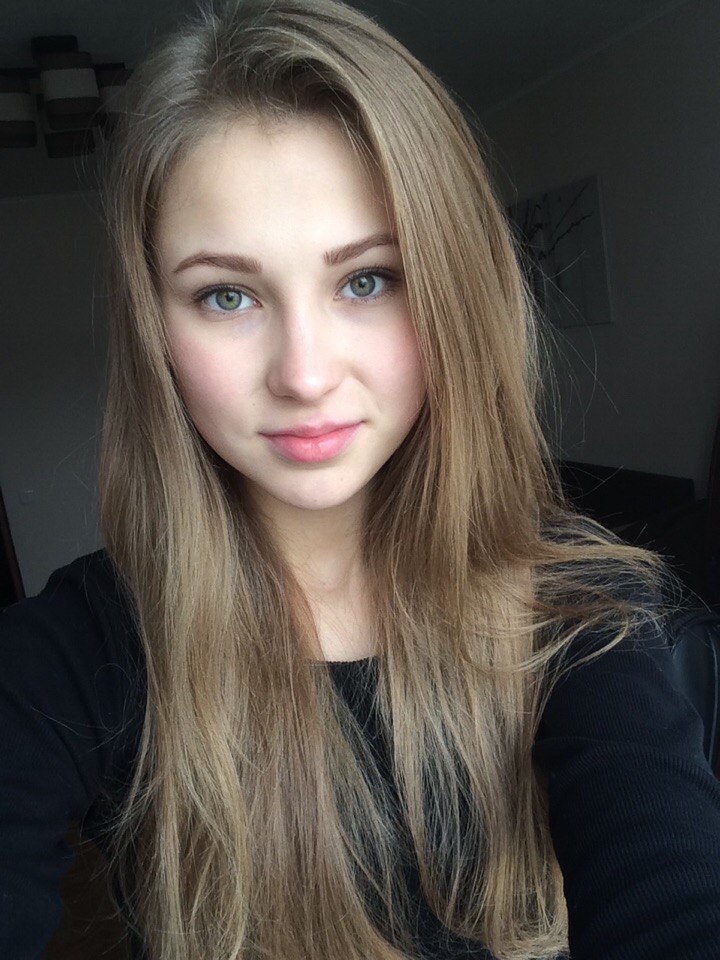  Войну он закончил в 1945 году в Германии. В 1946 году вернулся домой. Женился, работал в колхозе. Вырастил троих детей. До конца своей жизни прожил в своей родной деревне. Скончался Лаврентий Матвеевич в 1986 году. Я всегда буду помнить, и гордиться своим прадедушкой.В Великую Отечественную Войну из Черемшанского района было мобилизовано 19852 человека. 8543 черемшанца не вернулись домой.
 Вечная память всем кто защищал нашу Родину!